Λονδίνο, η πόλη με τα Χίλια ΠρόσωπαΤαξιδιωτικός Οδηγός 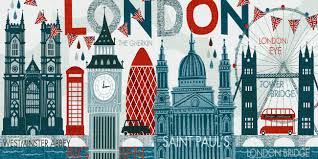 2016-2017				Τμήμα Α1+2Πίνακας ΠεριεχομένωνΠερίληψη								σελ. 3Λόγοι Επιλογής Θέματος					σελ. 3Μεθοδολογία							σελ. 4Αξιοθέατα								σελ. 6Μουσεία								σελ. 8Συνοικίες								σελ. 12Ψώνια								σελ. 14 Διασκέδαση							σελ. 16Διαμονή								σελ. 23Κριτική Αποτίμηση						σελ. 26Βιβλιογραφία							σελ. 27Συντελεστές							σελ. 28ΠΕΡΙΛΗΨΗ      	Αφού ολοκληρώσαμε την  ερευνητική εργασία του α’ τετραμήνου «Από το Μεσαιωνικό Λοντίνιουμ στο μοντέρνο Λονδίνο. Το χτες και σήμερα μιας συναρπαστικής μητρόπολης», στην οποία ασχοληθήκαμε με τη γεωγραφία, την ιστορία, την οικονομία, τον πολιτισμό, τα πανεπιστήμια και τις εξέχουσες προσωπικότητες αποφασίσαμε στο β’ τετράμηνο να εμβαθύνουμε με μια διαφορετική οπτική γωνία, αυτή του επισκέπτη, έχοντας ως θέμα «Λονδίνο, η Πόλη με τα Χίλια Πρόσωπα. Ταξιδιωτικός Οδηγός». Στόχος μας ήταν να επιδείξουμε την άλλη του Λονδίνου, όπως θα την έβλεπε ο τουρίστας. Τα επιμέρους θέματα με τα οποία ασχοληθήκαμε ήταν: αξιοθέατα, μουσεία, ψυχαγωγία, ψώνια, μετακίνηση και διαμονή. Ως αποτέλεσμα, καταφέραμε να δημιουργήσουμε μια εργασία, η οποία θα μπορούσε να λειτουργήσει ως ένας τουριστικός οδηγός.ΛΟΓΟΙ ΕΠΙΛΟΓΗΣ ΘΕΜΑΤΟΣ      	Οι λόγοι για τους οποίους επιλέξαμε το συγκεκριμένο θέμα είναι επειδή νιώθαμε την ανάγκη να κατανοήσουμε καλύτερα τον πολιτισμό και τις νοοτροπίες των λαών της Ευρωπαϊκής Ένωσης και ιδιαίτερα της Αγγλίας, με τη μεγάλη επιρροή της στην Ευρώπη. Επίσης, θέλαμε να έχουμε έτοιμο και να ερευνήσουμε έναν τουριστικό οδηγό, έτσι ώστε σε περίπτωση που θα θέλαμε να ταξιδέψουμε στο Λονδίνο, να γνωρίζουμε τα πιο σημαντικά για αυτήν την πόλη. Μάθαμε αρκετά πράγματα για τα αξιοθέατα, τα μουσεία, τις συγκοινωνίες και τους τρόπους διασκέδασης, κάτι που ήταν πολύ χρήσιμο για εμάς.ΜΕΘΟΔΟΛΟΓΙΑ        Στα πλαίσια της πραγματοποίησης της εργασίας μας πάνω στο θέμα του Λονδίνου χωριστήκαμε σε τρεις ομάδες των πέντε ή τεσσάρων ατόμων, με έναν συντονιστή, έναν γραμματέα, έναν βοηθό γραμματέα και ένα προμηθευτή σε κάθε ομάδα.Με την υπόδειξη της καθηγήτριας μας, αρχίσαμε να διαμοιράζουμε τα θέματα προς ανάλυση σχετικά με το Λονδίνο με τη βοήθεια του καταιγισμού ιδεών, που συνέβαλε στην ευκολότερη και γρηγορότερη οργάνωση μας. Ύστερα, ανατρέξαμε στο διαδίκτυο για να αντλήσουμε πληροφορίες, το οποίο έπαιξε πρωταρχικό ρόλο στην αναζήτησή μας χάρη στην πληθώρα διαθέσιμων πληροφοριών. Μας επέτρεψε να επισκεφτούμε πολλές ιστοσελίδες και να ενημερωθούμε σφαιρικά για το θέμα, ενώ επίσης δε μας περιόρισε γλωσσικά, εφόσον μπορούσαμε να αναζητήσουμε πληροφορίες στα Αγγλικά που εμείς οι ίδιοι με τη βοήθεια της καθηγήτριας μας μεταφράσαμε. Αφού συγκεντρώσαμε τις απαραίτητες πληροφορίες, τις επεξεργαστήκαμε και δημιουργήσαμε ένα ενιαίο κείμενο. Ο γραμματέας της κάθε ομάδας ανέλαβε να περνά το κείμενο αυτό σε ηλεκτρονική μορφή και να το στέλνει στην καθηγήτρια μας. Η ηλεκτρονική πλατφόρμα google drive με τα συνεργατικά έγγραφα google docs και google slides μας επέτρεψαν να έχουμε όλοι πρόσβαση τόσο στη δίκη μας εργασία - όπου μπορούσαμε να δούμε σχόλια, διορθώσεις και να παρέμβουμε, αλλά και στις εργασίες των άλλων ομάδων, τις οποίες όμως μπορούσαμε μόνο να δούμε, έτσι ώστε να έχουμε μια σφαιρική εικόνα της εργασίας του τμήματος. Με τον συντονισμό μεταξύ των ομάδων αλλά και με την καθηγήτρια μας κατορθώσαμε να δημιουργήσουμε μια δομημένη εργασία.        Σημαντικό ρόλο έπαιξε, τέλος, το συμβόλαιο τάξης το οποίο υπογράψαμε, στο οποίο συμφωνήθηκε μεταξύ των μαθητών αλλά και με την καθηγήτρια μας η εφαρμογή ορισμένων κανόνων συνέπειας, έγκαιρης προσέλευσης αλλά και καλής συνεργασίας κατά τη διάρκεια του μαθήματος.ΑξιοθέαταΑνάκτορο ΈλθαμΒρίσκεται στην περιοχή Έλθαμ στο Γκρίνουιτς του Λονδίνου. Χρίστηκε το 1933 .Το 1944 λόγω βομβαρδισμών η οροφή υπέστη κάποιες ζημιές αλλά το 1999 επισκευάστηκε και έτσι σήμερα το Ανάκτορο είναι επισκέψιμο και κάποιες φορές φιλοξενεί διάφορες εκδηλώσεις.                          Tower bridgeΕίναι από τα σημαντικότερα αξιοθέατα του Λονδίνου και από τις πιο γνωστές γέφυρες του κόσμου. Η γέφυρα λοιπόν των 265 μέτρων ολοκληρώθηκε μετά από 8 χρόνια το 1894. Η γέφυρα μπορούσε να υψωθεί ώστε να επιτρέψει να περάσουν τα μεγάλα πλοία, στις μέρες μας όμως δεν ανοιγοκλείνει παραπάνω από 1000 φορές τον χρόνο.                  Αββαείο του ΟυέστμινστερΕίναι γοτθική εκκλησία που πλέον ανήκει στα μνημεία Παγκόσμιας Πολιτιστικής Κληρονομιάς της UNESCO. Ιδρύθηκε ως τόπος λατρείας του Αγίου Πέτρου τον 10ο αιώνα. Η σημερινή εκκλησία χτίστηκε για να γίνει ο τάφος του Ερρίκου Γ’ το 1245. Είναι τόπος στέψης των βασιλέων του Ηνωμένου Βασιλείου. Ο Βασιλικός οίκος της Αγγλίας έχει τον έλεγχο του ναού. Το 1450-1550 υπήρξε καθεδρικός ναός Βρίσκεται στις όχθες του ποταμού Τάμεση, δίπλα στο Big Ben και στα κτίρια του κοινοβουλίου. Έχει δύο πύργους στην δυτική όψη και πολλά παρεκκλήσια. Πλέον φιλοξενεί τάφους διάσημων προσώπων και έχει διάφορους θησαυρούς.                         Πύργος Λονδίνου Είναι ιστορικό κάστρο και βρίσκεται στην βόρεια όχθη του Τάμεση στο κεντρικό Λονδίνο. . Αρχικά Ιδρύθηκε προς το τέλος του 1066 ως μέρος της Νορμανδικής Κατάκτησης της Αγγλίας χτίστηκε ως φρούριο από τον Γουλιέλμο, το 1066 όμως διάφοροι βασιλιάδες το επέκτειναν και έκτισαν πύργους για να είναι πιο ασφαλές το κάστρο. Σήμερα τον γνωρίζουμε ως τον τόπο που φυλάσσονται τα κοσμήματα της Βασιλείας. Τέλος, έχουν φυλακιστεί αρκετά διάσημα πρόσωπα εκεί.   Πλατεία Τραφάλγκαρ (Trafalgar Square) Είναι μια κεντρική πλατεία του Λονδίνου. Είναι φημισμένη για την στήλη του Νέλσονα που περιβάλλεται από τέσσερα μαρμάρινα λιοντάρια. Παλαιότερα η πλατεία ήταν στάβλος. Τώρα σε ένα σημείο της βρίσκεται η Εθνική Πινακοθήκη του Λονδίνου. Αποτελεί επίσης χώρο συνεδριάσεων, συγκεντρώσεων διαμαρτυρίας και άλλων θρησκευτικών εκδηλώσεων.      Ανάκτορο Μπάκιγχαμ Eίναι το παλάτι που έκτισε ο John Nash για λογαριασμό του Γεώργιου IV . το 1826 Λόγω του θανάτου του Γεώργιου IV η Βασίλισσα Βικτώρια ήταν η πρώτη που έμεινε στο παλάτι (1837). Βρίσκεται κοντά στο Σαιντ Τζέιμς Παρκ. Αποτελεί την έδρα της Βρετανικής μοναρχίας. Πολλοί τουρίστες πηγαίνουν να θαυμάσουν την αλλαγή φρουράς στις 11 π.μ.                          Μπίγκ Μπέν   Ειναι το αποκαλούμενο μεγάλη καμπάνα και το ρολόι. Είναι το ποιο γνωστό στο Λονδίνο και βρίσκεται στο ανατολικό άκρο του Βρετανικού Κοινοβουλίου. Επίσημα ονομάζεται Πύργος του Αγίου Στέφανου. Χτίστηκε μεταξύ 1843 και 1858. Είναι γνωστό για την αξιοπιστία και την ακρίβεια του. Δεν είναι προσβάσιμο για τουρίστες εξωτερικού.  Ανάκτορα του Ουεστμίνστερ Λέγεται αλλιώς Βρετανικό Κοινοβούλιο. Εκεί συνεδριάζουν η Βουλή των Λόρδων και η Βουλή των Κοινοτήτων. Βρίσκεται στην δυτική όχθη του Τάμεση και στο κέντρο του Ουεστμίνστερ. Στην πραγματικότητα είναι δύο κτίσματα. Τα παλαιά ανάκτορα και τα καινούρια ανάκτορα τα οποία ανακατασκευάστηκαν μετά από πυρκαγιά. Έχει χτιστεί με βάση το γοτθικό ρυθμό.                              Σαίντ Τζείμς ΠαρκΒρίσκεται στο κέντρο της Βρετανικής Πρωτεύουσας. Είναι το πιο αρχαίο πάρκο στο Λονδίνο. Συνορεύει με τα Ανάκτορα του Μπάκιγχαμ στα Δυτικά. Παλαιότερα στο σημείο αυτό βρισκόταν το λεπροκομείο το Δυτικό νησί ( West Island ), το Νησί της Πάπιας ( Duck Island ) και μια γέφυρα που  διασχίζει τη λίμνη.Μουσεία Βρετανικό μουσείο	
 	Το Βρετανικό μουσείο είναι το πιο δημοφιλές αξιοθέατο της Μεγάλης Βρετανίας και το αρχαιότερο εθνικό μουσείο του πλανήτη. Περιέχει περισσότερα από 7 εκατομμύρια εκθέματα από όλη την παγκόσμια κληρονομιά και την εξέλιξη του ανθρώπινου πολιτισμού μέχρι σήμερα. Το κτήριο που στεγάζει το Βρετανικό μουσείο είναι χτισμένο σύμφωνα με την Ελληνική αναγεννησιακή αρχιτεκτονική. Στα εκθέματα του μουσείου βρίσκονται τα διάσημα μάρμαρα του Παρθενώνα. Η είσοδος στο μουσείο είναι δωρεάν εκτός από κάποιες εκθέσεις. 
    	Πρόσβαση: Η κοντινότερη στάση μετρό απέχει 300 μέτρα και είναι η Tottenham Court Road (γραμμές Central και Northern). Από την στάση θα ακολουθήσετε τον ομώνυμο δρόμο προς Βόρεια κατεύθυνση για ελάχιστα μέτρα και στη συνέχεια θα στρίψετε δεξιά στην οδό Great Russell. Ακολουθώντας τον δρόμο δεν θα δυσκολευτείτε καθόλου να βρείτε το επιβλητικό κτήριο του Βρετανικού μουσείου	
Μουσείο Μαντάμ Τισό στο Λονδίνο  Μουσείο, Μέριλμπον, ΑγγλίαΔιεύθυνση: Marylebone Rd, Marylebone, London NW1 5LR, Ηνωμένο ΒασίλειοΏρες: Το Madame Tussauds είναι ένα μουσείο με γλυπτά από κερί το οποίο βρίσκεται στο Λονδίνο, και υπάρχουν και άλλα σε διάφορες άλλες πόλεις. Δημιουργήθηκε από μια γλύπτρια, την Μαρία Τισό και έγινε γνωστό ως ‘’ Madame Tussaud's". Πλέον είναι ένα από τα πιο ελκυστικά αξιοθέατα στο Λονδίνο για τους τουρίστες.Μουσείο Φυσικής Ιστορίας του ΛονδίνουΔιέυθυνση:Cromwell Rd,Kensington,London SW7 5BD, Ηνωμένο ΒασίλειοΏρες:Δευτέρα          10:00π.μ.-5:50μ.μ.Τρίτη               10:00π.μ.-5:50μ.μ.         Τετάρτη           10:00π.μ.-5:50μ.μ.Πέμπτη           10:00π.μ.-5:50μ.μ.   Παρασκευή     10:00π.μ.-5:50μ.μ.Σάββατο          10:00π.μ.-5:50μ.μ.Κυριακή           10:00π.μ.-5:50μ.μ.Το μουσείο φυσικής ιστορίας στο Λονδίνο είναι μουσείο στο οποίο εκτίθεται ευρύ φάσμα δειγμάτων από διάφορους τομείς της φυσικής ιστορίας . Η δημιουργία της συλλογής είχε ως βάση την συλλογή του Σερ Χανς Σλόαν . Η συλλογή Sloane, η οποία περιελάμβανε αποξηραμένα φυτά, ζώα και ανθρώπινους σκελετούς,στεγάστηκε αρχικά στο Μπλούμσμπερι το 1756,στο οποίο στεγαζόταν το Βρετανικό Μουσείο.Το μεγαλύτερο μέρος της συλλογής Sloane είχε εξαφανιστεί από τις πρώτες δεκαετίες του δέκατου ένατου αιώνα. Τέλος, ο αρχιτέκτονας του ήταν ο Άλφρεντ Ροόουντ.Μουσείο Τέιτ Μπρίταιν του ΛονδίνουΔιεύθυνση:Millbank, Westminster, London SW1P 4RG,Ηνωμένο ΒασίλειοΏρες:Δευτέρα:          10:00π.μ.-6:00μ.μ.Τρίτη:               10:00π.μ.-6:00μ.μ.Τετάρτη:           10:00π.μ.-6:00μ.μ.Πέμπτη:           10:00π.μ.-6:00μ.μ.Παρασκευή:     10:00π.μ.-6:00μ.μ.Σάββατο:          10:00π.μ.-6:00μ.μ.Κυριακή:           10:00π.μ.-6:00μ.μ.Το μουσείο Τέιτ Μπρίταιν βρίσκεται στην περιοχή Μίλμπανκ του κεντρικού Λονδίνου και είναι  μέρος του οργανισμού Τέιτ. Ο στόχος του είναι να αυξήσει την απόλαυση των πολιτών και την κατανόηση της παγκόσμιας μοντέρνας τέχνης και της βρετανικής τέχνης από τον 16ο αιώνα μέχρι και σήμερα.Εθνική Πινακοθήκη 	
 	Η Εθνική Πινακοθήκη φιλοξενεί περισσότερα από 2.000 έργα τέχνης και αποτελεί το μεγαλύτερο μουσείο τέχνης στη Μεγάλη Βρετανία. Ιδρύθηκε το 1824 και αρχικά φιλοξένησε μια συλλογή 38 πινάκων που αγοράστηκε από τον τραπεζίτη Τζον Τζούλιους Ανγκερστάιν. Αν και αρχικά το κτήριο καταλάμβανε πολύ μικρότερη έκταση, με διάφορες προσθήκες που πραγματοποιήθηκαν πλέον οι αίθουσες της Εθνικής Πινακοθήκης του Λονδίνου καταλαμβάνουν συνολικά 46.396τ.μ. Σε αυτά περιλαμβάνονται 18 αίθουσες, όπου εκτίθενται έργα χρονολογούμενα από το 13ο έως και τον 20ο αιώνα, τα περισσότερα από τα οποία έχουν φιλοτεχνηθεί από μεγάλους ζωγράφους του δυτικού πολιτισμού. Ειδικά αφιερώματα, περιοδικές εκθέσεις καθώς και ειδικές ξεναγήσεις για παιδιά, κάνουν την επίσκεψη στην Πινακοθήκη ακόμα πιο συναρπαστική. Εκτός από την έκθεση των έργων τέχνης, διατίθεται κατάστημα με αναμνηστικά, καφέ και εστιατόριο. Η Εθνική Πινακοθήκη είναι ανοιχτή καθημερινά από τις 10:00 το πρωί έως τις 18:00 το απόγευμα. Η είσοδος είναι ελεύθερη. Όμορφες Συνοικίες Covent GardenΤο Covent Garden βρίσκεται ανατολικά του Τσάρινγ Κρος και αποτελεί ένα ζωντανό μέροςγεμάτο με υπαίθρια μαγαζιά, αγορές και καλλιτέχνες του δρόμου. Τα πιο σημαντικά αξιοθέατα είναι η εκκλησία του Αγίου Παύλου, η Πιάτσα, η Κεντρική Αγορά, το Μουσείο Μεταφορών Λονδίνου, το Μουσείο Θεάτρου. Επίσης, τα πιο διάσημα θέατρα είναι το Βασιλικό Θέατρο, το Μέγαρο της Βασιλικής Όπερας, το Θέατρο Αντέλφι και το Σέντ Μάρτιν. Τέλος, κάποιοι που είναι φιλότεχνοι μπορούν να επισκεφθούν την Πινακοθήκη φωτογράφων και την Πινακοθήκη Ινστιτούτου Κουρτό.West EndΣτο West End βρίσκει κανείς ποικιλία από χώρους διασκέδασης, οι οποίοι προσδίδουν μια ασυναγώνιστη ενέργεια στην περιοχή, καθώς πολλαπλασιάζονται συνεχώς. Έτσι, η γειτονιά αυτή του Λονδίνου κατακλύζεται από ανθρώπους που είναι έτοιμοι να ανακαλύψουν τον όμορφο κόσμο της περιοχήςSohoΑναφερόμενοι στην περιοχή που ορίζουν η Όξφορντ Στριτ στα βόρεια και η Τραφάλγαρ Σκουέρ στα νότια ανάμεσα απ’ τις Ρίτζεντ Στριτ και Τσάρινγκ Κρος Στριτ, το Σόχο απ’ τον 17ο αιώνα έχει μετατραπεί σε ένα αξιοσέβαστο πολυπολιτισμικό κέντρο. Αρχικά, θεωρούνταν μια περιοχή διασκέδασης, που αργότερα έγινε συνοικία ιερόδουλων. Αργότερα, όταν μειώθηκαν οι οίκοι ανοχής, τα νυχτερινά μαγαζιά που είχαν παραμεληθεί αναπτύχθηκαν φιλοξενώντας προοδευτικούς καλλιτέχνες και πειραματικές δημιουργίες.Notting HillΤο Notting Hill είναι η πιο ζωντανή και πολύχρωμη συνοικία του Λονδίνου. Το Notting Hill είναι διάσημο για την αγορά του το Σάββατο. Επίσης,το Notting Hill είναι γνωστό για τους εγγλέζικους εσωτερικούς κήπους και τα εντυπωσιακά σπίτια της βικτοριανής εποχής. Τέλος, η αγορά του  Portobello που βρίσκεται στο κέντρο του Notting Hill,είναι από τις μεγαλύτερες του Λονδίνου και το κύριο χαρακτηριστικό της είναι τα μαγαζιά με τις αντίκες. Camden TownTo Camden Town βρίσκεται στο βόρειο Λονδίνο και συνορεύει με το Regent Park, ένα από τα ωραιότερα πάρκα του Λονδίνου. Η περιοχή είναι γνωστή για τις πολλές αγορές της και η καθεμία έχει το δικό της χαρακτηριστικό. Μια ειδικεύεται στα ρούχα άλλη στα έπιπλα και άλλη στα διακοσμητικά σπιτιού. Αγορές και ψώνια στο ΛονδίνοΜια σημαντική δραστηριότητα που πρέπει οπωσδήποτε να κάνει ένας επισκέπτης στο Λονδίνο είναι τα ψώνια. Αγορά ΠορτομπέλοΕίναι υπαίθρια αγορά στο Notting Hill. Η αγορά ‘Portobello Market’ γίνεται κάθε Σάββατο πρωί. Περιέχει αντίκες, μπιζού, ρούχα, γούνες, τσάντες, έπιπλα, διακοσμητικά. Εκτός από πάγκους εχει και δίασημα μαγαζία όπως το Alice’s, Apleetree Boutique, Gail’s.Oxford StreetΟ πιο εμπορικός και μεγάλος δρόμος της πόλης του Λονδίνου είναι η Oxford Street. Εκεί θα βρείτε τα πάντα, αξεσουάρ, ρούχα, είδη σπιτιού και σουβενίρ. Όλα τα περίφημα μαγαζιά στεγάζονται εκεί από Zara, H&M, Marks & Spencer μέχρι το δημοφιλές Selfridges. Ακόμη θα βρείτε εστιατόρια, café-bars και fast foods.                            ~Πολυκαταστήματα~Harrods ( Brompton Rd )Selfridges and Co ( Oxford St )Liberty ( Regent St )Topshop ( Regent St )Harvey Nichols ( Knightbridge )Debenhams ( Oxford St )                          ~Ειδη σπιτιού & Τροφιμα~Heal’s ( Tottenham Court Rd )Fortnum & Mason ( Piccadilly )The Conran shop ( Fulham Rd )Habital ( Tottenham Court Rd ) Labour and wait ( Redchurch St )                      ~Ρούχα & Υποδήματα~& Other stories ( Regent St )Blitz ( Hanbury st )Paul Smith ( Albemarle St )Opening Cerenomy ( King St )Burberry ( Regent St )                      Selfridges and CoΒρίσκεται στο Ηνωμένο Βασίλειο  και συγκεκριμένα  στην οδό Όξφορντ και είναι το δεύτερο μεγαλύτερο κατάστημα στο Ηνωμένο Βασίλειο. Άνοιξε στις 15 Μαρτίου του 1909. Περιέχει τόσο ακριβά όσο και πιο προσιτά προϊόντα ομορφιάς, μόδας κοσμημάτων, σπιτιού και τεχνολογίας.                              HarrodsΕίναι ένα πολυτελέστατο πολυκατάστημα στην άκρη της οδού Μπρόμπτον . Το 1849 λειτούργησε σαν μπακάλικο και το 1905 γεννήθηκε το Χάροντς σαν πολυκατάστημα. Είναι το πιο  διάσημο πολυκατάστημα σε ολόκληρο το Λονδίνο και γιαυτό προσελκύει πολύ κόσμο.                                       DebenhamsΈνα αρκετά μεγάλο πολυκατάστημα. Φτιάχτηκε την δεκαετία του 80. Σήμερα περιέχει είδη ρούχων και  έπιπλα.  Επίσης εκεί θα  βρούμε επώνυμα ρούχα  αλλά και ρούχα την επωνυμίας του ίδιου του καταστήματος.  ΔιασκέδασηClubsThe roof gardens: Το κλαμπ αυτό είναι ανοιχτό κάθε Παρασκευή και Σάββατο βράδυ από τις 10:00 μέχρι τις 2:00. Βρίσκεται στον 6ο όροφο. Το “dress code” είναι απλό : “no effort, no entry” , η είσοδος είναι ελεύθερη μόνο για ανθρώπους άνω των 21 και απαιτείται ταυτότητα.2) Electric BrixtonΤο κλαμπ αυτό άνοιξε το Σεπτέμβριο  του 2011 και διαθέτει ένα καινούργιο ηχητικό σύστημα, πράγμα που σημαίνει ότι η μουσική είναι δυνατή και διασκεδαστική. Είναι ένα από τα μεγαλύτερα κλαμπ του Λονδίνου. Αρκετές φορές παίζεται μουσική από διάσημους Dj και φυσικά γίνονται live παραστάσεις.3) KOKO Το κλαμπ αυτό είναι ένας χώρος συναυλιών παλαιότερα όμως ήταν θέατρο. Το κτίριο αυτό, ενώ παλαιότερα (1982) ήταν γνωστό ως Camden Palace”, το 2004 μετά από μια ριζική ανακαίνιση μετονομάστηκε σε ΚΟΚΟ κλαμπ.4) Mahiki clubΕίναι ένα κλαμπ του Λονδίνου που βρίσκεται στην Dover street. Άνοιξε τον Οκτώβριο του 2006 από τους Piers Adam και Nick House. Το κλαμπ αυτό είναι το στέκι πολλών διασήμων όπως : Rihanna , Lady Gaga, Kelly Rowland , Paris Hilton κτλ. Γι΄ αυτό και είναι ένα από τα πιο διάσημα κλαμπ του Λονδίνου. 5) Cafe de Paris Στο κλαμπ αυτό γίνονται συναυλίες, βραβεύσεις και διάφορα πάρτι. Περιέχει 3 διαφορετικά private bars : α) The red bar , είναι το πιο μικρό μπαρ του κλαμπ αυτού, δηλαδή  χωράει μέχρι 40 καλεσμένους. β) The blue bar , χωράει πάνω από 60 καλεσμένους, δεν έχει είσοδο και μια βραδιά σε αυτό το μπαρ θα κοστίσει σε κάποιον 750 δολάρια. γ) The VIP bar, είναι το πιο μεγάλο μπαρ του κλαμπ αυτού,  χωράει περισσότερους από 100 καλεσμένους, έχει είσοδο και μια βραδιά στο κλαμπ αυτό θα κοστίσει σε κάποιον 2.500 δολάρια. Τα Private bars είναι ανοιχτά κάθε Παρασκεύη και Σάββατο από τις 10:30 το βράδυ έως τις 3:00 τα ξημερώματα.ΕστιατόριαThe restaurant at Sanderson Το εστιατόριο αυτό σερβίρει ιδιαίτερο μενού και εντυπωσιακά κοκτέιλ, χάρη στο ταλαντούχο προσωπικό. Κάποιες μοναδικές μέρες του Μαρτίου, Ιουνίου και Σεπτεμβρίου πραγματοποιούνται 3 εποχιακά event και σερβίρονται 3 συλλεκτικά κρασιά που κοστίζουν 45 δολάρια. 2) Ceviche soho Το εστιατόριο αυτό σερβίρει περουβιανό φαγητό δηλαδή ceviche  και ψητό κρέας και πολλά άλλα. Φυσικά περιλαμβάνει και ένα εξαιρετικό διάσημο μπαρ. 3) The barbary Το εστιατόριο αυτό έχει ισραϊλίτικο φαγητό και περιλαμβάνει έναν μικρό χώρο στον οποίο μπορείς να κάτσεις καθώς περιμένεις για τραπέζι και να φας ένα γευστικό σνακ. Το μενού έχει φαγητά με γαστρονομική κληρονομιά όπως είναι το πιάτο “nean e beber” που περιέχει αλεύρι , ζάχαρη αλάτι και μαγιά. 4) Baraffina Το μέρος αυτό είναι και εστιατόριο και θέατρο. Το προσωπικό είναι εξαιρετικό και καθώς περιμένεις μπορείς να πιεις ένα γευστικό ποτό. Οι ιδρυτές του Baraffina, Sam και Eddie Han γνωρίζουν για το ισπανικό φαγητό. Φυσικά στο κάθε πιάτο οι σέφ βάζουν τη δικιά τους πινελιά. BarsThe artesian Είναι το καλύτερο μπαρ του κόσμου σύμφωνα με το περιοδικό Drinks International.  Βρίσκεται στο ισόγειο του ξενοδοχείου The Langham. Ο κατάλογος του είναι σκαλισμένος σε ξύλο και έχει πολύπλοκα και ιδιαίτερα κοκτέιλ.2) Callooh callay Το μπαρ αυτό άνοιξε τον Νοέμβριο του 2008. Το Callooh Callay  δημιουργήθηκε για να σερβίρει ποτά υψηλής ποιότητας. Επίσης θέλησαν να κάνουν πράγματα λίγο διαφορετικά με το σχέδιο και το μενού για τα οποία έχει γίνει εξαιρετικά διάσημο.3) Oriole Αυτό το μπαρ είναι μια όαση με μυστήριο και μαγεία, στο οποίο οι επισκέπτες θα μπορούν να διασκεδάζουν. Ένα μέρος στο οποίο ο συνδυασμός του μαγευτικού ντεκόρ , τα φρέσκα ποτά και η εξαιρετική φιλοξενία μπορούν να σε κάνουν να βιώσεις μια υπέροχη εμπειρία.4) The GibsonΤο μπαρ αυτό φτιάχτηκε την πρώτη δεκαετία του 1900. Σκοπός του είναι ο επισκέπτης να νιώσει ότι ως ταξιδιώτης ταξιδεύει μέσα στον χώρο και τον χρόνο. Επίσης σερβίρει ποτά χωρίς πολύ αλκοόλ έτσι ώστε να έχεις τον έλεγχο του εαυτού σου.5) Dandelyan Το μπαρ αυτό φτιάχτηκε από τον Impresario Ryan Chetiyawrdana. Το μενού των κοκτέιλ είναι αρκετά πλούσιο. Στο εσωτερικό του, το μπαρ είναι απο ροζ δέρμα  και μπορείς να δεις την εκθαμβωτική θέα του ποταμού Τάμεση.PubsThe prospect of whitbyΕίναι μια παραδοσιακή βρετανική παμπ που σερβίρει μαγειρεμένο παραδοσιακό φαγητό και το γνωστό είδος μπύρας ale. Από τα περισσότερα σημεία της συγκεκριμένης μπυραρίας έχεις θέα προς τον ποταμό Τάμεση. Επιπλέον, διαθέτει μια εξαιρετική αυλή και ένα μπαλκόνι με πολλά λουλούδια. Πολλοί διάσημοι επισκέπτονται τη μπυραρία αυτή και έχουν γυριστεί ακόμα και ταινίες εκεί. 2) The Lamb and Flag Το 1772 η μπυραρία αυτή ήταν γνωστή ως The Coopers Arms ωστόσο το 1833 μετονομάστηκε σε The Lamb and Flag.  H μπυραρία αυτή σερβίρει νόστιμα φαγητά όπως : κοτόπουλο, ζαμπονοτυρόπιτα, ψάρι, πατάτες τηγανητές, μπριζόλα με πουρέ κ.α 3 ) Nag’s Head : Η παραδοσιακή αυτή παμπ είναι η κατάλληλη επιλογή, αν θες να χαλαρώσεις πίνοντας ένα γευστικό ποτό. Διαθέτει μια ποικιλία γνωστών αλκοολούχων ποτών, κρασί, μπύρα και αναψυκτικά. Επιπλέον σερβίρει γευστικά φαγητά όπως κοτόπουλο, fish and chips και ζαμπονοτυρόπιτα. CafesAttedant: η καφετέρια αυτή σερβίρει, εκτός από καφέ και σάντουιτς, ζεστά σνακ και διάφορα κέικ. Οι καφέδες σερβίρονται με λαχταριστή σαντιγί. Πραγματικά αξίζει να περάσεις έστω και μια ώρα στην καφετέρια αυτή.Curators Coffee Studio: Μπορεί η καφετέρια αυτή να μην διαθέτει πολύ χώρο αλλά είναι ένα μέρος που μπορείς να πιεις έναν καλό καφέ παρασκευασμένο από έμπειρους τεχνίτες.  Ειδικά αν προσθέσεις λίγο γάλα θα ξετρελαθείς.  Το φαγητό που σερβίρει η καφετέρια είναι ταυτόχρονα απλό και προσεγμένο.Espresso Room Η καφετέρια αυτή σερβίρει εκτός απο καφέ και σούπες της ημέρας, μερικά σάντουιτς και επίσης τα ποτά που σερβίρει είναι minimal. Φυσικά αν κάποιος επιθυμεί να πάρει καθαρό αέρα, υπάρχει ένας εξωτερικός χώρος με τραπεζάκια που μπορείς να γευτείς τον καφέ σου. Το προσωπικό πάντα χαμογελάει και είναι φιλικό. 4) Department of coffee and social affairsΗ καφετέρια αυτή είναι γεμάτη ενώ τα σαββατοκύριακα είναι πιο χαλαρά. Σερβίρει εσπρέσο φτιαγμένο απο έμπειρους τεχνίτες, το φαγητό είναι απλό κι υψηλής ποιότητας. Τέλος τα σάντουιτς που σερβίρει είναι χειροποίητα.5) Freestate coffee : Το 2013 και συγκεκριμένα την άνοιξη άνοιξε η καφετέρια αυτή. Για την διακόσμηση της χρησιμοποιήθηκαν μεταχειρισμένα τραπέζια. Για την παρασκευή καφέ χρησιμοποιείται μια εξειδικευμένη μηχανή. Τέλος, σερβίρει διάφορα σφολιατοειδή και πίτες. ΘέατροΤο Λονδίνο φημίζεται κυρίως για τα θέατρα του, τα περισσότερα από τα οποία βρίσκονται στην περιοχή West End. Ένα από τα μακροβιότερα θεατρικά έργα είναι το Φάντασμα της Όπερας, το οποίο έκανε πρεμιέρα τον Οκτώβριο του 1986 και έχουν παιχτεί πάνω από 11.000 παραστάσεις. Ένα αλλο θέατρο είναι το Novello Theatre στο οποίο παίχτηκε η διάσημη παράσταση Mama Mia. Στην ιστορία αυτή  μια κοπέλα ψάχνει τον πατέρα της. Κατά την αναζήτηση της βρίσκει στο ελληνικό νησί Σκιάθος τρεις υποψήφιους μπαμπάδες. Το έργο αυτό γράφτηκε απο την Catherine Johnsons. Τέλος, το έργο Michael Jackson που γράφτηκε ως φόρος τιμής για τον καλλιτέχνη αυτόν. Στην  ουσία δείχνει την καρίερα του απο τότε που ήταν μέλος του συγκροτήματος Jackson 5 μέχρι τον θάνατό του. Κατα την διάρκεια της παράστασης ακούγονται γνωστά τραγούδια του, όπως το Beat it  και το Dirty Diana. Απο όλα αυτά συμπεραίνουμε ότι το Λονδίνο πραγματικά φημίζεται για τα ξακουστά θέατρα που διαθέτει. ΔιαμονήΣτο Λονδίνο μπορεί κανείς να βρει μια μεγάλη ποικιλία ξενοδοχείων από hostel, bed and breakfast, φθηνά ξενοδοχεία μέχρι πανάκριβα 5αστερα που προσφέρουν πολλές πολυτέλειες. Τα πιο γνωστά και ακριβά ξενοδοχεία βρίσκονται στο κέντρο του Λονδίνου, κυρίως στο Central Line και στο Marble Arch station. Για πιο οικονομικές,  αλλά εξίσου καλές επιλογές υπάρχουν περιοχές όπως το Bayswater, Notting Hill και το Earl’s Court. Αν κάποιος ψάχνει για κοιτώνες μπορεί να βρει μια καλή λύση όπως το Swiss Cottage και το Hillspring.Bed and Breakfast (B&B)Πρόκειται για φθηνά ξενοδοχεία που παρέχουν δωρεάν (και σπανιότερα με επιπλέον χρέωση) Wi-Fi, τηλεόραση, επιφάνεια για εργασία, τηλέφωνο, ημερήσιες εφημερίδες  και καφέ ή/και τσάι. Τα δωμάτια συνήθως είναι απλά και χωρίς ιδιαίτερες πολυτέλειες. Συνήθως αποτελούνται από ένα μικρό δωμάτιο χωρίς μπαλκόνι. Οι τιμές κυμαίνονται μεταξύ 55-70£ για ένα διπλό δωμάτιο και μπορεί κανείς να βρει εξαιρετική ποιότητα σε τιμές από 70 έως 100£.HostelsΤα hostels βρίσκονται κυρίως στο κεντρικό Λονδίνο και προσφέρουν καταλύματα με δωρεάν Wi-Fi, βεράντα, μπαρ και 24ωρη ρεσεψιόν. Προσφέρουν ιδιωτικό ή κοινόχρηστο μπάνιο με ντους. Επίσης, υπάρχει η επιλογή ανάμεσα σε ιδιωτικό δωμάτιο ή κρεβάτι σε κοιτώνα με δέκα έως είκοσι κρεβάτια. Στα hostels υπάρχουν μηχανήματα αυτόματης πώλησης, ενώ γύρω τους θα βρείτε καφέ, μπαρ, εστιατόρια και σούπερ μάρκετ. Οι τιμές συνήθως είναι χαμηλές και γι’αυτό πολλοί νέοι προτιμούν τα hostels εξαιτίας του χαμηλού τους budget.ΔιαμερίσματαΠολλοί τουρίστες, ιδιαίτερα οικογένειες , επιλέγουν να μείνουν σε διαμερίσματα. Τα διαμερίσματα συνήθως είναι σε παλιά κτήρια με άνετα υπνοδωμάτια, μοντέρνα κουζίνα και υπηρεσία καμαριέρας. Περιλαμβάνουν Wi-Fi, καλωδιακή τηλεόραση και DVD player  με επιπλέον χρέωση. Όσα διαμερίσματα βρίσκονται στο Kensington έχουν εύκολη και γρήγορη πρόσβαση σε μουσεία και αξιοθέατα.Πολυτελή ξενοδοχείαΤο Λονδίνο διακρίνεται για τα υπέροχα ακριβά ξενοδοχεία του που διαθέτουν μεγάλα δωμάτια, απεριόριστο και δωρεάν wi-fi, mini bar, τηλεοράσεις υψηλής τεχνολογίας και μπάνιο με δωρεάν προϊόντα περιποίησης. Προσφέρουν ακόμα παροχές για καφέ και τσάι. Σε πολλά από αυτά τα ξενοδοχεία υπάρχουν εστιατόρια και μπαρ που είναι ανοιχτά σχεδόν όλο το 24ωρο και παρέχουν εξαιρετικής ποιότητας ποτό και φαγητό.ΚΡΙΤΙΚΗ ΑΠΟΤΙΜΗΣΗΜε την ολοκλήρωση της εργασίας μας εντοπίσαμε και τα σημεία που λειτούργησαν εύρυθμα αλλά και αυτά που ήταν προβληματικά.   	Τα προβλήματα εστιάζονται στην έλλειψη χρόνου και συνεργασίας. Χάθηκαν αρκετά δίωρα του τετραμήνου για διάφορους λόγους και δεδομένου του εύρους των πληροφοριών το διάστημα αυτό ήταν αρκετά πιεστικό για όλους μας. Φυσικά, όπως και σε όλες τις εργασίες υπήρχε μια μικρή δυσκολία όσον αφορά τη συνεργασία μεταξύ συγκεκριμένων μελών των ομάδων, που τελικά ξεπεράστηκε με τη συζήτηση.   	Τα οφέλη ήταν πολλά όσον αφορά στη συνεργασία και τις τεχνικές εκπόνησης μιας ερευνητικής εργασίας. Αρχικά, μάθαμε να αντιμετωπίζουμε σφαιρικά ένα θέμα με την τεχνική καταιγισμού ιδεών. Έπειτα, μάθαμε τον τρόπο αναζήτησης πληροφοριών στο διαδίκτυο. Αξίζει να σημειωθεί ότι διδαχτήκαμε τη σπουδαιότητα της συνεργασίας και του διαλόγου, τα οποία βοήθησαν στην επίλυση διαφωνιών. Τέλος, αποκτήσαμε ποικίλες γνώσεις σχετικά με την έρευνα, σύνταξη και παρουσίαση μιας εργασίας, που θα μας βοηθήσουν στις μελλοντικές μας σπουδές.   	Όσον αφορά το συγκεκριμένο θέμα της ερευνητικής έρευνας, διευρύναμε τις γνώσεις μας σχετικά με το Λονδίνο και μάθαμε για την ιστορία, τα πιο δημοφιλή αξιοθέατα, μουσεία, εστιατόρια, μαγαζιά κτλ. της συγκεκριμένης μητρόπολης. Βιβλιογραφίαhttp://www.londontown.com/LondonInformation/Sights_and_Attractions/Leicester_Square/6dab/https://el.wikipedia.org/http://eobserver.co.uk/londino/londoners/item/429-enas-megalos-mythos-gyrw-apo-to-agalma-sto-piccadilly-circushttp://www.takeatour.gr/london/metakiniseis/http://www.kathimerini.gr/815786/article/ta3idia/ston-kosmo/park-life-sto-voreio-londinowww.Vice.com/The vice guide to London 2014www.taxidia-prosfores.gr/xenodoxeia-sto-londino/www.takeatour.gr/london/nightlife/www.pamediakopes.gr/Destination Guides/London/london-dinning-guide-gr.asp Συντελεστές Ερευνητικής Εργασίας005  Γεωγραφία, Πανεπιστήμια, Αθλητισμός, Φαγητό, ΠοτόΧρόνη ΜαριλέναΓιαννόπουλος ΠαναγιώτηςΓκολέμης ΣταύροςΚαλογεροπούλου ΚατερίναΚαραμάνου ΑναστασίαAnonymous  ΙστορίαΚιμπούρης ΔημήτρηςΚαραχάλιου ΣοφίαΠαπαγεωργόπουλος ΔημήτρηςΒαρδάκας ΓιώργοςΒλάχου ΧριστίναCharlie’s Angels  Εξέχουσες προσωπικότητεςΔελή ΚωνσταντίναΑγιωργίτη ΔήμητραΚαλογεροπούλου ΜαρίαΣωτηρίου ΦαίηΕπιβλέπουσα καθηγήτρια: Καρούτζου Ελένη ΠΕ06 Τρίτη10:00π.μ.–4:00μ.μ.Τετάρτη10:00π.μ.–4:00μ.μ.Πέμπτη10:00π.μ.–4:00μ.μ.Παρασκευή10:00π.μ.–4:00μ.μ.Σάββατο9:00π.μ.–4:00μ.μ.Κυριακή9:00π.μ.–4:00μ.μ.Δευτέρα10:00π.μ.–4:00μ.μ.